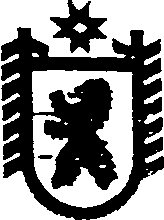 РЕСПУБЛИКА КАРЕЛИЯАДМИНИСТРАЦИЯ ПОПОВПОРОЖСКОГО СЕЛЬСКОГО ПОСЕЛЕНИЯП О С Т А Н О В Л Е Н И Еот 30 декабря  2016 года № 57п. Попов ПорогОб  утверждении Порядка формирования, утверждения и ведения планов закупок товаров, работ, услуг для обеспечения муниципальных нужд муниципального образования «Поповпорожское сельское поселение»        	В соответствии с частью 5 статьи 17 Федерального закона от 05.04.2013 г.                    № 44-ФЗ «О  контрактной системе в сфере закупок товаров, работ, услуг для обеспечения государственных и муниципальных нужд», постановлением Правительства Российской Федерации от 21.11.2013 г. № 1043 «О требованиях к формированию, утверждению и ведению плана закупок товаров, работ, услуг для обеспечения нужд субъекта Российской Федерации и муниципальных нужд, а также требованиях к форме планов закупок товаров, работ, услуг» администрация Поповпорожского сельского поселения         п о с т а н о в л я е т:1. Утвердить прилагаемый Порядок формирования, утверждения и ведения планов закупок товаров, работ, услуг для обеспечения муниципальных нужд муниципального образования «Поповпорожское сельское поселение» (далее – Порядок).2. Главе поселения Хомякову И.В. разместить  Порядок в течение 3 дней со дня его утверждения в единой информационной системе в сфере закупок.3. Обнародовать настоящее постановление путем размещения официального текста  в  информационно-телекоммуникационной сети «Интернет» на официальном сайте Сегежского муниципального района в разделе «Муниципальные образования – Поповпорожское сельское поселение» в информационно-телекоммуникационной сети общего пользования (http://home.onego.ru/~segadmin/omsu_selo_popovporog.htm). .          4.  Контроль за исполнением настоящего постановления оставляю за собой.                           Глава  Поповпорожского сельского поселения:                                                             И.В. ХомяковРазослать: в дело, УЭР, финансовое управление АСМР УТВЕРЖДЕНпостановлением администрацииПоповпорожского сельского поселения                                                               от 30 декабря  2016 года № 57Порядокформирования, утверждения и ведения планов закупок товаров, работ, услуг для обеспечения муниципальных нужд муниципального образования «Поповпорожское сельское поселение»1. Настоящий Порядок устанавливает требования к формированию, утверждению и ведению планов закупок товаров, работ, услуг (далее - закупки) для обеспечения муниципальных нужд муниципального образования «Поповпорожское сельское поселение» в соответствии с Федеральным законом  от 05.04.2013 № 44-ФЗ "О контрактной системе в сфере закупок товаров, работ, услуг для обеспечения государственных и муниципальных нужд" (далее – Закон о контрактной системе), постановлением Правительства Российской Федерации от 21.11.2013 № 1043 «О требованиях к формированию, утверждению и ведению плана закупок товаров, работ, услуг для обеспечения нужд субъекта Российской Федерации и муниципальных нужд, а также требованиях к форме планов закупок товаров, работ, услуг».2. Планы закупок утверждаются в течение 10 рабочих дней  органами местного самоуправления Поповпорожского сельского поселения после доведения до соответствующего муниципального заказчика объема прав в денежном выражении на принятие и (или) исполнение обязательств в соответствии с бюджетным законодательством Российской Федерации;3. Планы закупок для обеспечения муниципальных нужд формируются органами местного самоуправления Поповпорожского сельского поселения на очередной финансовый год и плановый период (очередной финансовый год) в сроки, установленные настоящим Порядком, с учетом следующих положений:планы закупок формируют исходя из целей осуществления закупок, определенных с учетом положений статьи 13 Закона о контрактной системе, и представляют их не позднее 1 августа текущего года в финансовое управление Сегежского муниципального района для формирования на их основании в соответствии с бюджетным законодательством Российской Федерации обоснований бюджетных ассигнований на осуществление закупок;планы закупок корректируют при необходимости по согласованию с главными распорядителями средств бюджета Поповпорожского сельского поселения в процессе составления проектов бюджетных смет и представления главными распорядителями средств бюджета Поповпорожского сельского поселения при составлении проекта решения Совета Поповпорожского сельского поселения о бюджете Поповпорожского сельского поселения обоснований бюджетных ассигнований на осуществление закупок в соответствии с бюджетным законодательством Российской Федерации;при необходимости уточняют сформированные планы закупок, после их уточнения и доведения до муниципального заказчика объема прав в денежном выражении на принятие и (или) исполнение обязательств в соответствии с бюджетным законодательством Российской Федерации утверждают в сроки, установленные пунктом 2 настоящего Порядка, сформированные планы закупок и уведомляют об этом администрацию Поповпорожского сельского поселения;4. План закупок на очередной финансовый год и плановый период разрабатывается путем изменения параметров очередного года и первого года планового периода утвержденного плана закупок и добавления к ним параметров 2-го года планового периода.5. Планы закупок формируются на срок, соответствующий сроку действия решения Совета Поповпорожского сельского поселения о бюджете Поповпорожского сельского поселения на очередной финансовый год и плановый период.6. В планы закупок органов местного самоуправления Поповпорожского сельского поселения включается информация о закупках, осуществление которых планируется по истечении планового периода. В этом случае информация вносится в планы закупок на весь срок планируемых закупок с учетом особенностей, установленных порядком формирования, утверждения и ведения планов закупок для обеспечения соответственно муниципальных нужд.7. Органы местного самоуправления Поповпорожского сельского поселения ведут планы закупок в соответствии с положениями Закона о контрактной системе и настоящего Порядка. Основаниями для внесения изменений в утвержденные планы закупок в случае необходимости являются:а) приведение планов закупок в соответствие с утвержденными изменениями целей осуществления закупок, определенных с учетом положений статьи 13 Закона о контрактной системе и установленных в соответствии со статьей 19 Закона о контрактной системе требований к закупаемым товарам, работам, услугам (в том числе предельной цены товаров, работ, услуг) и нормативных затрат на обеспечение функций органов местного самоуправления Поповпорожского сельского поселения;б) приведение планов закупок в соответствие с решением Совета Поповпорожского сельского поселения о внесении изменений в решение Совета Поповпорожского сельского поселения о бюджете Поповпорожского сельского поселения на текущий финансовый год и плановый период;в) реализация федеральных законов, решений, поручений, указаний Президента Российской Федерации, решений, поручений Правительства Российской Федерации, законов Республики Карелия, решений, поручений высших исполнительных органов государственной власти Республики Карелия, муниципальных правовых актов, которые приняты после утверждения планов закупок и не приводят к изменению объема бюджетных ассигнований, утвержденных решением Совета Поповпорожского сельского поселения о бюджете Поповпорожского сельского поселения на текущий финансовый год и плановый период;г) реализация решений, принятых органами местного самоуправления Поповпорожского сельского поселения по итогам обязательного общественного обсуждения закупок;д) использование в соответствии с законодательством Российской Федерации экономии, полученной при осуществлении закупок;е) выдача предписания органами контроля, определенными статьей 99 Закона о контрактной системе, в том числе об аннулировании процедуры определения поставщиков (подрядчиков, исполнителей).8. В план закупок включается информация о закупках, извещение об осуществлении которых планируется разместить либо приглашение принять участие в определении поставщика (подрядчика, исполнителя) которых планируется направить в установленных Законом о контрактной системе случаях в очередном финансовом году и (или) плановом периоде, а также информация о закупках у единственного поставщика (подрядчика, исполнителя), контракты с которым планируются к заключению в течение указанного периода._____________________